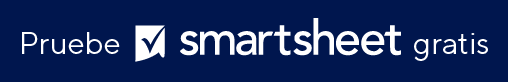 FORMULARIO DE TRANSMISIÓN DE PRESENTACIÓN DEL CONTRATISTA            RENUNCIATodos los artículos, las plantillas o la información que proporcione Smartsheet en el sitio web son solo de referencia. Mientras nos esforzamos por mantener la información actualizada y correcta, no hacemos declaraciones ni garantías de ningún tipo, explícitas o implícitas, sobre la integridad, precisión, confiabilidad, idoneidad o disponibilidad con respecto al sitio web o la información, los artículos, las plantillas o los gráficos relacionados que figuran en el sitio web. Por lo tanto, cualquier confianza que usted deposite en dicha información es estrictamente bajo su propio riesgo.Nombre de la empresaNombre de la empresa  SU LOGOTIPO  SU LOGOTIPO  SU LOGOTIPOLínea 1 de dirección
Línea 2 de dirección
Línea 3 de dirección
Teléfono 1
Teléfono 2
Correo electrónicoLínea 1 de dirección
Línea 2 de dirección
Línea 3 de dirección
Teléfono 1
Teléfono 2
Correo electrónico  SU LOGOTIPO  SU LOGOTIPO  SU LOGOTIPONOMBRE DEL PROYECTONOMBRE DEL PROYECTONOMBRE DEL PROYECTOFECHA DE PRESENTACIÓNADMINISTRADOR DEL PROYECTOADMINISTRADOR DEL PROYECTOADMINISTRADOR DEL PROYECTONÚMERO DE TRANSMISIÓNTRANSMITIDO A:
(NOMBRE/DIRECCIÓN)SUJETO DEL ENVÍOSUJETO DEL ENVÍOSUJETO DEL ENVÍOESPECIFICACIONESESPECIFICACIONESMARQUE UNA DE LAS SIGUIENTES OPCIONES:MARQUE UNA DE LAS SIGUIENTES OPCIONES:MARQUE UNA DE LAS SIGUIENTES OPCIONES:MARQUE UNA DE LAS SIGUIENTES OPCIONES:MARQUE UNA DE LAS SIGUIENTES OPCIONES:Verificamos que el material o equipo contenido en este envío cumple con todos los requisitos especificados o mostrados (sin excepciones).Verificamos que el material o equipo contenido en este envío cumple con todos los requisitos especificados o mostrados (sin excepciones).Verificamos que el material o equipo contenido en este envío cumple con todos los requisitos especificados o mostrados (sin excepciones).Verificamos que el material o equipo contenido en este envío cumple con todos los requisitos especificados o mostrados (sin excepciones).Verificamos que el material o equipo contenido en este envío cumple con todos los requisitos especificados o mostrados, excepto por las desviaciones que se enumeran a continuación.Verificamos que el material o equipo contenido en este envío cumple con todos los requisitos especificados o mostrados, excepto por las desviaciones que se enumeran a continuación.Verificamos que el material o equipo contenido en este envío cumple con todos los requisitos especificados o mostrados, excepto por las desviaciones que se enumeran a continuación.Verificamos que el material o equipo contenido en este envío cumple con todos los requisitos especificados o mostrados, excepto por las desviaciones que se enumeran a continuación.NOMBRE DEL CONTRATISTANOMBRE DEL CONTRATISTANOMBRE DEL CONTRATISTAFIRMACOMENTARIOS DE APROBACIÓNFIRMA AUTORIZADA DE APROBACIÓNFIRMA AUTORIZADA DE APROBACIÓNFIRMA AUTORIZADA DE APROBACIÓNFECHA